Key Learning- Striking and FieldingKS1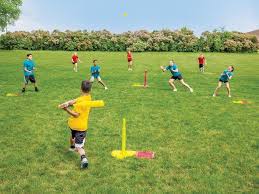 Key Vocabulary